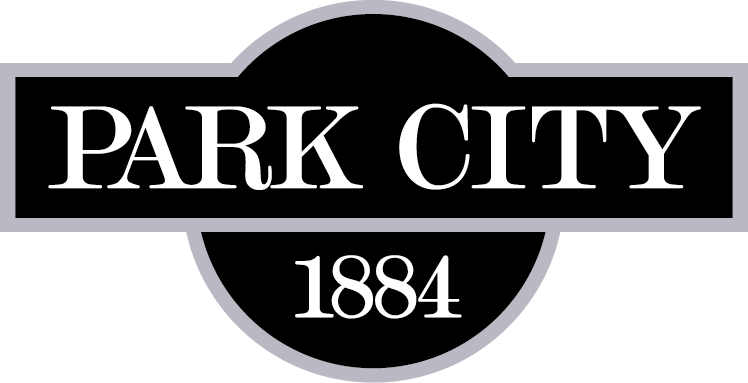 PROJECT NAME:   SLURRY SEAL TYPE II, HIGH DENSITY MINERAL BOND FOR BIKE PATHS,ROTOMILLING, OVERLAYS, UTILITY ADJUSTMENTS, AND CRACK SEALS 2019Park City, UtahADDENDUM NUMBER ONEApril 9, 2019ITEM #1:   SCHEDULE B: HIGH DENSITY MINERAL BOND FOR BIKE PATHS 2019Page 6 of the bid document references the use of HIGH DENSITY MINERAL BOND FOR BIKE PATHS 2019.  In compliance with APWA SPEC 32 01 13.68 1. Mineral aggregate and asphalt binder slurry spread as a high density mineral bond seal coat over a bike path surface. Park City requests that all bidders use Tuffcoat as the product to be applied in SCHEDULE B: TUFFCOAT for the Seal Coating of Bike Paths. Authorized Signature				DatePrint Name	________________________________Title		________________________________Company	________________________________	 Please fax a confirmation to Park City Municipal Corporation at 435-615-9055.